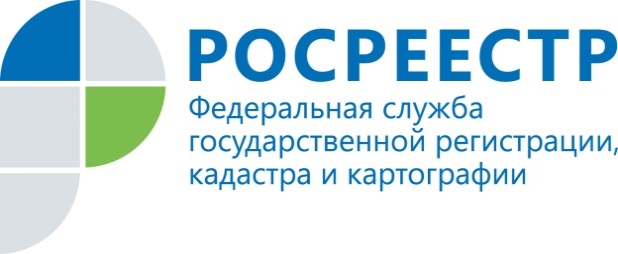                                                                                     ПРЕСС-РЕЛИЗ«Горячая линия»: актуальные вопросы долевого строительства29 сентября 2016 года с 15.00 до 16.00 в Управлении Росреестра по Красноярскому краю состоится «горячая линия» по вопросам государственной регистрации договоров долевого участия в строительстве и прав участников долевого строительства.Телефон «горячей линии»: (391) 274-93-73Как защищены интересы участников долевого строительства или тех, кто желает ими стать?На что нужно обратить внимание при оформлении договора у застройщика?С какого момента застройщик вправе привлекать денежные средства у инвесторов?На эти и другие вопросы ответит начальник отдела регистрации ипотеки, договоров долевого участия в строительстве, прав на объекты недвижимости нежилого назначения Управления Росреестра по Красноярскому краю Наталия ЗайцеваПресс-служба Управления Росреестра по Красноярскому краю(391) 2- 524-367
(391) 2- 524-356Страница «ВКонтакте» http://vk.com/to24.rosreestr